山东省奶业协会文件鲁奶协发〔2019〕02号关于做好优秀奶业工作者和奶业企业评选表彰工作的意见的通知各市办事处、有关单位：为认真贯彻《国务院办公厅关于推进奶业振兴保障乳品质量安全的意见》，发挥奶业行业先进典型的模范带头作用，弘扬正能量，激励奶业工作者和奶牛养殖企业（合作社）、乳品加工企业的积极性和创造性，促进我省奶业健康持续发展，经研究，在全体会员中开展优秀奶业工作者和奶牛养殖示范场、奶牛养殖合作社示范社、乳品企业的评选表彰活动和优秀供应商推荐工作。现将有关事项通知如下：一、范围山东省奶业协会会员单位和会员单位的从业人员。二、评选时间自2019年2月1日起，至2019年3月31日结束。三、评选奖项及名额1、优秀奶业工作者40名；2、优秀奶牛养殖示范场30个；3、优秀奶牛养殖合作社示范社10个；4、优秀乳品加工企业10个；5、2018年度优秀供应商45个；名额分配见附件1四、评选条件（一）优秀奶业工作者评选条件1、认真贯彻执行党的路线方针政策，与以习近平同志为核心的党中央保持高度一致，遵守党的纪律和国家法律，模范践行社会主义核心价值观，作风正派，严于律己；2、从事奶业生产、管理、科研、教学等相关工作满10年以上优先；3、在提高奶业生产管理、提质增效、提高经济效益等方面做出显著贡献；在组织研究奶业科研成果转化应用，带领企业创新模式、推行品牌战略等方面取得突出成绩者优先；4、在带领本单位思想政治工作、精神文明建设、企业文化建设、社会责任建设，维护职工利益，坚持文明生产、安全生产、职工劳动保护等方面成绩突出、起到模范带头作用者；5、获国家级或省级相关奖项者优先。（二）优秀奶牛养殖示范场评选条件1、以习近平新时代中国特色社会主义思想为指导，深入贯彻党中央国务院关于振兴奶业的决策部署，严格遵守国家法律。在全省乃至全国起到示范标杆作用，对奶业发展做出突出贡献。2、养殖场建设、原奶生产符合《国务院乳品质量安全监督管理条例》的规定和农业部《奶牛标准化养殖生产技术规范》要求。3、奶牛养殖规模100头以上，有较高的技术管理、生产管理、经营管理水平。4、有健全的生鲜乳质量安全监测体系，连续三年生鲜乳质量抽检全部合格。5、获得国家级、省级荣誉称号或相关奖项者优先。（三）优秀奶牛养殖合作社示范社评选条件1、以习近平新时代中国特色社会主义思想为指导，很好地贯彻执行党的方针政策。2、合作组织机构健全，职责明析，执行状况良好。3、认真学习、严格遵守《农民专业合作社法》，按照本合作社章程开展经营活动。以服务成员，谋求全体成员的共同利益为宗旨，坚持入社自愿，退社自由，地位平等，民主管理，盈余返还的原则，社员满意度高。4、严格按照国务院财政部门制定的财务会计制度进行财务管理和会计核算，财务报表能够真实反映本合作社的经营状况。5、获得国家级、省级荣誉称号或相关奖项者优选。（四）优秀乳品加工企业评选条件1、深入学习贯彻习近平新时代中国特色社会主义思想，认真贯彻执行党的路线方针政策，坚决贯彻落实党中央、国务院关于振兴奶业发展的重大战略部署；2、有健全的法人治理结构和严格的管理制度，持续发展能力强，建立了现代企业管理体系和生产体系，综合生产能力水平在本地区居于领先地位，企业竞争能力突出，市场满意度高，经济效益居省前列；3、有严格的质量控制体系，严格执行乳品质量安全国家标准，近五年内未出现过重大质量安全事故；重视奶源基地建设，扶持奶牛养殖场，拥有自有自营和稳定可控奶源基地；具有较强生态环保意识，企业生产运行符合国家环保要求；4、重视企业文化、品牌文化和社会责任建设。参与公益事业，维护劳动者合法权益，无不诚信记录，单位有较强的凝聚力、战斗力和创造力，在增强企业竞争活动力方面成绩突出；（五）2018年度优秀供应商推荐条件1、以习近平新时代特色社会主义思想为指导，认真贯彻落实党中央国务院有关振兴奶业的决策部署、遵守国家法律、崇尚社会道德、有强烈的社会责任感。2、企业组织结构健全，责任明析，运作良好，有较强的研发能力和市场营销能力。3、主推产品的生产加工能力，科技含量位于全行业的前列，且有较高的市场占有量。4、产品质量过硬，近几年来未出现大的质量安全事故，用户反映良好。5、获得相关机构认证的企业优先。五、评选程序（一）评选申报材料务于3月前交各市奶协办事处（各办事处信息见附表7），各市奶协办事处务必于3月15日前把评选申报材料统一报至省奶协秘书处。（二）由协会秘书处汇总（三）专家评审团初审（四）协会常务理事会审定（五）公示（六）表彰在2019’促进奶业振兴高峰论坛暨第五届粗饲料大会上表彰，颁发证书、牌和奖杯。六、有关要求（一）申报单位和个人要认真填写申报表见附件2、3、4、5、6，并对填报内容的真实性负责。（二）奶协各市办事处认真审查，填写推荐意见由办事处主任签字。（三）未严格按照评选条件和程序推荐的人选，经查实后，撤消其评选资格。（四）专家评审团（名单另行公布），要按照评选条件认真审查把关。（五）联系方式联系人：汪玲莉  李娟电话/传真：0531-87198776邮箱：sdnyxh@126.com     邮编：250022地址：济南市槐荫区经一路331号保利中心A座1110注：申报者和奶协各市办事处下载本文及申报表，并查阅公示结果。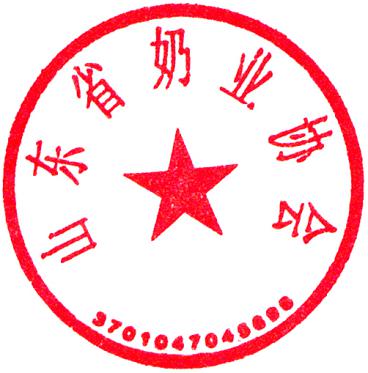 山东省奶业协会2019年2月1日主题词：优秀奶业   工作者   奶业企业   评选表彰   通知抄  报：农业农村部奶业管理办公室  山东省畜牧兽医局  山东省社会组织管理局  中国奶业协会 抄  送：本会会长、副会长、秘书长奶业、奶业协会各市办事处  省牧草创新团队   省牛科技创新团队 2019 年 2 月 1 日印发 附件1：评选名额分配附件2：山东省优秀奶业工作者申报表单位：                                              填报日期：    年  月  日注：表格内容填写不下可另附页。附件3：山东省优秀奶牛养殖示范场单位：                                              填报日期：    年  月  日备注：1.填报单位对填报内容的真实情况负责；      2.相关数据以2018年数据为准；      3.请于3月15日前将此表填写完整后发送至协会邮箱：sdnyxh@126.com，或发传真0531-897198776；      4.在提交申报表的同时附营业执照和获荣誉称号、奖励的证书复印件。附件4：山东省优秀奶牛养殖合作社示范社申报表单位盖章：                                填报日期：    年   月   日备注：1.填报单位对填报内容的真实情况负责；      2.相关数据以2018年数据为准；      3.请于3月15日前将此表填写完整后发送至协会邮箱：sdnyxh@126.com，或发传真0531-897198776；      4.在提交申报表的同时附营业执照和获荣誉称号、奖励的证书复印件。附件5：山东省优秀乳品企业申报表单位盖章：                                填报日期：    年   月   日注：1.如无特殊指明，本表所填内容时限为2015-2018年；2.“生产许可证”一栏中，“产品名称”内容须与生产许可证保持一致。附件6：2018年度优秀供应商申报表申报单位: （盖章）                            填表日期:注：请于3月15日前将此表填写完整后发送至协会邮箱：sdnyxh@126.com，发至传真0531-87198776；2018年度优秀供应商名额：饲料产品供应商10名，动保产品供应商10名，机械设备供应商10名，种业供应商5名，其它供应商名额待定。山东省奶业协会  制附件7：山东省奶业协会各市办事处信息一览表1、济南市办事处   主任：王洪波  济南深蓝动物保健品有限公司  总经理地址：济南市济阳县济北经济开发区兴隆街9号   联系人：王洪波  电话：13605406005邮箱：jinanshenlan2006@163.com 2、青岛办事处主任：高培雪  青岛博宇牧业有限公司  总经理地址：莱西市望城街道办事处烟台南路35号   联系人：高培雪  电话：13361210000邮箱：furunda88@163.com 3、淄博办事处主任：田丙申  高青县丙申奶牛养殖专业合作社 理事长地址：高青县木李镇奶牛场   联系人：田丙申  电话：13606433917邮箱：a13606433917@126.com  4、东营办事处主任：王成武  山东大地乳业有限公司  总经理地址：广饶县丁庄镇广北农场二分场大地乳业奶牛场   联系人：王成武  电话：13954699728邮箱：cwwang1969@163.com5、烟台办事处主任：崔永汉  烟台喜多蜜商贸有限公司  总经理地址：烟台市芝罘区北大街53号华夏传媒大厦1501   联系人：崔永汉  电话：18663837226邮箱：cuiyinghan19850225@126.com 6、潍坊办事处主任：秦贞福  潍坊市奶业协会  会长地址：山东省临朐县城关镇下石埠   联系人：秦贞福  电话：13953621821邮箱：sdqinzhenfu@126.com 7、泰安办事处主任：亓温斌  山东亚奥特乳业有限公司  副总经理地址：泰安市泰山区省庄博阳路168号   联系人：亓温斌  电话：13905488605邮箱：yatry123@163.com8、菏泽办事处主任：王银香  山东银香伟业集团有限公司  董事长地址：山东省菏泽市曹县五里墩   联系人：王银香  电话：15275307777邮箱：gmrbzzx@163.com9、威海办事处主任：吕莉  威海嘉盛乳业有限公司  总经理联系人：吕莉  电话：15275307777邮箱：jsrylvli@126.com 10、日照办事处主任：焦尚华  山东宜生生物科技集团有限公司  董事长地址：山东省日照市两城工业园屯银路1号联系人：焦尚华  电话：13506338888邮箱：yutata@easent.com.cn11、临沂办事处主任：苏明贞  沂南县彩蒙奶牛养殖有限公司  总经理地址：沂南县城东蒲王镇姜家拐头前村联系人：苏明贞  电话：13905397188邮箱：ynfch111@126.com12、德州办事处主任：王峰  德州京新药业有限公司  总经理地址：山东省平原县经济考发去东区18号联系人：王峰   电话：1386926616113、聊城办事处主任：姜智勇  聊城市阳谷县勇新奶牛场  董事长联系人：姜智勇  电话：13406393888邮箱：yxnn2010@126.com 14、滨州办事处主任：沈志强  山东省滨州畜牧兽医研究院  院长地址：滨州市滨城区渤海九路480号联系人：沈志强  电话：13326289188邮箱：bzshenzq@163.com 区  域合  计优秀奶业工作者(个)优秀奶牛养殖场(个)优秀奶牛合作社(个)优秀乳品企业(个)全省9040301010济南7421青岛8431淄博62211东营8431烟台321潍坊73211泰安104312荷泽4211威海6231日照321临沂62121德州93321聊城422滨州5221其他4211姓    名性   别出生日期照片民    族学   历专    业照片电    话传   真电子信箱照片毕业院校从事奶业行业年限从事奶业行业年限照片工作单位职称/职务通信地址邮政编码有何专业技术特长个人简历工作业绩受过何种奖励诚信声明本人所提供的上述情况属实，本人将对其真实性和准确性负责。如有不实，本人将承担一切责任。签字：                                         年    月    日本人所提供的上述情况属实，本人将对其真实性和准确性负责。如有不实，本人将承担一切责任。签字：                                         年    月    日本人所提供的上述情况属实，本人将对其真实性和准确性负责。如有不实，本人将承担一切责任。签字：                                         年    月    日本人所提供的上述情况属实，本人将对其真实性和准确性负责。如有不实，本人将承担一切责任。签字：                                         年    月    日本人所提供的上述情况属实，本人将对其真实性和准确性负责。如有不实，本人将承担一切责任。签字：                                         年    月    日本人所提供的上述情况属实，本人将对其真实性和准确性负责。如有不实，本人将承担一切责任。签字：                                         年    月    日单位意见负责人：                   （盖章）                                       年      月      日负责人：                   （盖章）                                       年      月      日负责人：                   （盖章）                                       年      月      日负责人：                   （盖章）                                       年      月      日负责人：                   （盖章）                                       年      月      日负责人：                   （盖章）                                       年      月      日协会市办事处意见 负责人：                   （盖章）    年      月      日 负责人：                   （盖章）    年      月      日 负责人：                   （盖章）    年      月      日 负责人：                   （盖章）    年      月      日 负责人：                   （盖章）    年      月      日 负责人：                   （盖章）    年      月      日专家评审团意见  负责人：                                      年      月      日  负责人：                                      年      月      日  负责人：                                      年      月      日  负责人：                                      年      月      日  负责人：                                      年      月      日  负责人：                                      年      月      日山东奶业协会意见   负责人：                   （盖章）     年      月      日   负责人：                   （盖章）     年      月      日   负责人：                   （盖章）     年      月      日   负责人：                   （盖章）     年      月      日   负责人：                   （盖章）     年      月      日   负责人：                   （盖章）     年      月      日养殖场名称经济类型经济类型法定代表人身份证号码身份证号码注册地址邮编邮编投资总额：       (万元)投资总额：       (万元)建场时间：   年  月  日建场时间：   年  月  日建场时间：   年  月  日职工总数：  人占地面积：       (亩)占地面积：       (亩)存栏总规模：          (万头)存栏总规模：          (万头)存栏总规模：          (万头)存栏总规模：          (万头)存栏成母牛：      （头）存栏成母牛：      （头）单产：    (公斤)单产：    (公斤)总产奶量：      (吨)总产奶量：      (吨)生鲜乳质量牛奶供应取向：生鲜乳质量牛奶供应取向：生鲜乳质量牛奶供应取向：生鲜乳质量牛奶供应取向：生鲜乳质量牛奶供应取向：生鲜乳质量牛奶供应取向：主要业绩等：主要业绩等：主要业绩等：主要业绩等：主要业绩等：主要业绩等：荣誉称号获得情况（年度、名称公布单位）荣誉称号获得情况（年度、名称公布单位）专家评审团意见签字：                                   年   月    日所在市奶办事处意见签字：         年   月    日山东省奶业协会意见签字：       年    月    日合作社名称法定代表人身份证号码身份证号码注册地址邮编成员出资总额成立时间成立时间业务范围：业务范围：业务范围：业务范围：业务范围：业务范围：业务范围：联系人联系电话联系电话邮箱登记机关登记时间登记时间主要业绩及生鲜乳取向：主要业绩及生鲜乳取向：主要业绩及生鲜乳取向：主要业绩及生鲜乳取向：主要业绩及生鲜乳取向：主要业绩及生鲜乳取向：主要业绩及生鲜乳取向：荣誉称号获得情况（年度、名称公布单位）荣誉称号获得情况（年度、名称公布单位）专家评审团意见签字：                                   年   月    日所在市奶办事处意见签字：         年   月    日山东省奶业协会意见签字：       年    月    日企业名称经济性质职工人数职工人数入会时间入会时间法人姓名职   务职   务手    机手    机联 系 人姓名职   务职   务手    机手    机通讯地址电子邮箱电子邮箱生产经营情况项   目单位单位2015201520152015201620162017生产经营情况1.固定资产万元万元生产经营情况2.销售总额万元万元生产经营情况3.利润总额万元万元生产经营情况4.交税总额万元万元生产经营情况5.资产负债率%%生产经营情况6.原料奶收购量吨吨生产经营情况7.日处理鲜奶能力吨/日吨/日生产经营情况8.日处理量吨/日吨/日生产经营情况9.液态奶总产量吨吨生产经营情况其中：巴氏奶产量吨吨生产经营情况UHT奶产量吨吨生产经营情况发酵乳产量吨吨生产经营情况10.干乳制品总产量吨吨生产经营情况其中：奶粉产量吨吨生产经营情况婴幼儿配方奶粉产量吨吨生产经营情况11.乳制品销售收入占总销售收入比例%%生产许可证产品名称证书编号证书编号证书编号证书编号证书编号证书编号有效期限有效期限有效期限生产许可证生产许可证获认证情况认证名称证书编号证书编号证书编号证书编号证书编号证书编号有效期限有效期限有效期限获认证情况获认证情况获认证情况获认证情况获认证情况获认证情况获得荣誉情况（省级以上）荣誉名称授予单位获奖日期获得荣誉情况（省级以上）获得荣誉情况（省级以上）获得荣誉情况（省级以上）获得荣誉情况（省级以上）获得荣誉情况（省级以上）获得荣誉情况（省级以上）会费缴纳情况（元）2015年2016年2016年2017年2017年2018年会费缴纳情况（元）实施《乳制品良好生产规范》情况有无发生重大质量安全事故奶源基地建设情况（2017年）自营牧场(个)自营牧场(个)日均收奶量（吨）奶源基地建设情况（2017年）全群存栏(头)全群存栏(头)泌乳牛(头)奶源基地建设情况（2017年）合资牧场(个)合资牧场(个)日均收奶量（吨）奶源基地建设情况（2017年）合同牧场、小区、奶站等(个)合同牧场、小区、奶站等(个)日均收奶量（吨）原料奶收购来源及占比自营牧场自营牧场合资牧场合资牧场合同牧场合同牧场原料奶收购来源及占比自主品牌情况获得专利情况有无银行贷款不良信用记录情况有无安全生产重大事故有无环境安全事故有无相关部门行政处罚情况有无涉税违法情况职工社会保障待遇及有无拖欠职工工资情况支持国家扶贫（公益）情况其他业绩说明所在单位审核意见本企业所提供的上述情况属实，本人将对其真实性和准确性负责。如有不实，本人将承担一切责任。企业法人签字：                                                                                               （公 章）    年    月    日奶协办事处意见负责人签字：（公 章）    年    月    日专家评审团意见负责人：                                                年      月      日山东省奶业协会意见负责人：（公 章）                                                 年    月    日单位名称所属区域注册地址邮    编单位性质国有□ 股份制□ 民营□ 其他□ （在相应的□画√）国有□ 股份制□ 民营□ 其他□ （在相应的□画√）国有□ 股份制□ 民营□ 其他□ （在相应的□画√）国有□ 股份制□ 民营□ 其他□ （在相应的□画√）法人姓名联系电话联系人姓名传    真通讯地址邮    箱企业简介：企业简介：企业简介：企业简介：企业简介：供应产品种类：饲料□动保□设备□种业□其它□ （在相应的□画√）供应产品种类：饲料□动保□设备□种业□其它□ （在相应的□画√）供应产品种类：饲料□动保□设备□种业□其它□ （在相应的□画√）供应产品种类：饲料□动保□设备□种业□其它□ （在相应的□画√）供应产品种类：饲料□动保□设备□种业□其它□ （在相应的□画√）主要产品品种：主要产品品种：主要产品品种：主要产品品种：主要产品品种：2018年销售收入（万元）2018年销售收入（万元）2018年企业产值（万元）2018年企业产值（万元）2018年企业产值（万元）推荐单位意见（自荐、会员推荐、办事处推荐、协会推荐）负责人年  月  日（自荐、会员推荐、办事处推荐、协会推荐）负责人年  月  日（自荐、会员推荐、办事处推荐、协会推荐）负责人年  月  日（自荐、会员推荐、办事处推荐、协会推荐）负责人年  月  日协会意见负责人年  月  日负责人年  月  日负责人年  月  日负责人年  月  日1、填报单位对填报内容的真实情况负责；2、相关数据以2018年数据为准；3、供应产品品种类分为：饲料、动保、机械设备、种类及其他；4、同时提供企业营业执照。1、填报单位对填报内容的真实情况负责；2、相关数据以2018年数据为准；3、供应产品品种类分为：饲料、动保、机械设备、种类及其他；4、同时提供企业营业执照。1、填报单位对填报内容的真实情况负责；2、相关数据以2018年数据为准；3、供应产品品种类分为：饲料、动保、机械设备、种类及其他；4、同时提供企业营业执照。1、填报单位对填报内容的真实情况负责；2、相关数据以2018年数据为准；3、供应产品品种类分为：饲料、动保、机械设备、种类及其他；4、同时提供企业营业执照。1、填报单位对填报内容的真实情况负责；2、相关数据以2018年数据为准；3、供应产品品种类分为：饲料、动保、机械设备、种类及其他；4、同时提供企业营业执照。